领导批示：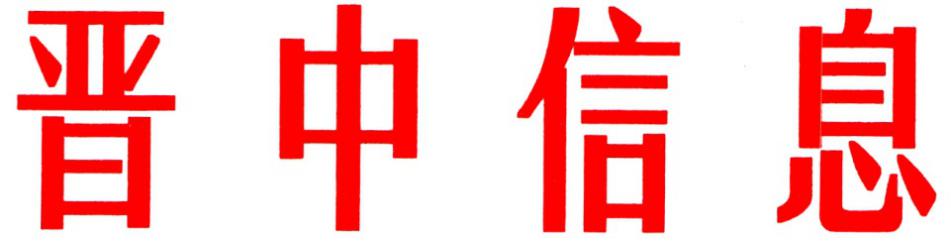 每日汇报（180）中共晋中市委办公室                     2023年9月5日〔贯彻落实市委五届六次全会精神专刊〕榆社县发挥湖区优势蹚出生态文旅康养融合发展新路市委五届六次全会将推动文旅康养深度融合作为“产业振兴”工程的重要内容。榆社县紧紧围绕市委全会要求，瞄准创建国家级旅游度假区目标，坚守发展和生态两条底线，一体推进生态修复、水态治理和业态开发，持续擦亮“山西好风光·最美云簇湖”金字招牌。一、坚持高端化定位，保护与开发并重，全力打好“生态牌”。一是放大比较优势，明确生态定位。榆社县紧扣云簇湖独特的生态优势、交通便捷的区位优势、设施完备的基础优势、举办过国家赛事的品牌优势和厚重文化优势，主动与国家、省文旅部门对接，确定“以创建国家级旅游度假区目标为引领，全面打造环云簇湖文旅康养产业圈，建设全省国际知名文化旅游目的地康养新高地”的发展定位，并将其列入全县“头号工程”，填补山西创建国家级旅游度假区空白。二是科学制定规划，加强顶层设计。严格落实《云簇湖生态保护与修复规划（2021—2035年）》，聘请国内文旅行业顶尖的北大博雅专家团队，依据近湖、中湖、远湖三个空间，进行国家级旅游度假区创建规划，构建目标、战略、行动计划“三位一体”规划体系，促进生态效益、经济效益、社会效益协调统一，确保云簇湖保护与开发有章可循、有序推进。三是山水一体保护，厚植生态底色。按照“保护原生态、打造新生态”的发展思路，成立由县政府主要领导任云簇湖湖长的组织领导机构，组建专业队伍，精细化管护湖水生态治理。积极推进国家林草局新造人工林、国家储备林和森林康养基地建设，连续5年投入资金在云簇湖周边开展飞播造林，通过山态修复、水态治理，精心打造了“环云簇湖生态画廊”，为后续业态开发夯实基础，实现筑巢引凤、花开蝶来。二、坚持一体化打造，当前和长远结合，倾力做足“湖文章”。一是政企合作夯实起步基础。坚持“政府引导、市场主导”原则，搭建政府投融资和管理建设平台，成立云簇湖发展促进中心、开发建设投资公司，撬动社会资本开发旅游产品。积极引进景峰集团，累计投资10亿元，建设游客接待中心、景观大道、云簇驿、亲水码头及栈道。二是赛事发力擦亮“最美云簇湖”。相继举办“山西榆社云簇湖休闲旅游垂钓节”、环湖自行车大赛、环中国国家公路自行车赛、半程马拉松赛、环湖徒步大赛等文体活动，提升“山西好风光·最美云簇湖”品牌效应。特别是投资3.8亿元,修建云簇湖26公里环湖公路，高质量承办全国二青会公路自行车赛，被大赛主委会赞为华北地区环湖最美赛道。三是抢抓机遇湖光山色焕然一新。用好省委支持云簇湖保护和开发政策机遇，实施投资15亿元云簇湖生态保护与修复项目，高标准推进基础设施、湖岸保护、山体增绿增彩、道路美化亮化、大地彩化、村庄立面整治和景观打造“七大板块”建设，26公里环湖路配套完善7类市政管网，54公里湖岸线完成综合治理，14万株树木映绿裸露山体，沿线9个村庄房屋完成立面整治，“一环”“三岛”“四湿地”30余处景观效应显现。三、坚持融合化发展，文化和旅游互促，奋力蹚出“转型路”。一是多元化培育文旅融合新业态。统筹考虑近湖、中湖、远湖规划，锚定“文旅+康养+运动”发展方向，做足生态发展引爆点，打造乡村振兴新业态。文旅产业上，以邱占祥院士工作站、国家地质公园、县级化石博物馆为牵引，开发“化石+旅游”“文化+旅游”“科普研学+旅游”等新业态，与全国20余家旅行社和6所研学机构建立长期合作关系。康养度假产业上，精心打造偏良村精品民宿、向阳村“全鱼宴”主题农家乐等，构建集养生、养心、养情于一体的山水生态型康养度假区，年内住宿人口预计达到1万余人。休闲运动产业上，结合运动管理、赛事举办等逐渐完善户外运动体系，打造云簇湖水、陆、空多维度休闲运动体系。2023年“五一”假期，景区接待游客超3万人，综合收入突破1000万元。二是多形式提升文旅发展知名度。在云簇湖区承办“清凉夏爽·畅游晋中”旅游惠民活动启动仪式，新华网、腾讯网、搜狐网等40多家媒体进行报道，点击量突破1000万次。制作旅游专题宣传片，开展云簇湖摄影展，在北京丰台站、太原高铁站等重要场所持续刊播旅游广告，云簇湖美丽风光先后在央视《探索·发现》《乡村大舞台》等栏目播出。加强与山西晚报对接，主动融入“寻访山西文化新名片”活动，擦亮化石之乡、古建之乡、云簇湖景区等文旅名片。三是多角度构建文旅服务新体系。强化信息体系建设，对云簇湖景区、高铁、高速周边道路标志标牌进行提质改造，通过政务网、抖音、微信等网络平台，推荐精品旅游路线、旅游节庆活动等信息1000余条。县化石博物馆、各爱国主义教育基地、文物保护单位、非遗传习场馆同步向云簇湖游客免费开放，游客量月度最高达8000余人。强化监管服务体系建设，建立文旅和云簇湖管理部门牵头督查指导、乡镇属地管理、景区主抓落实、相关单位各负其责、积极参与的监管服务体系，全力保障文旅市场平稳有序、快速发展。（市委办信息科根据榆社县委报送信息整理）如有批示或需详情，请与市委办公室信息科联系。    电话：2636111  主送：市委、市人大常委会、市政府、市政协负责同志。抄送：各县（区、市）党委、政府，市直相关单位。